Ч`ваш РеспубликинУлат`р районадминистраций=нв=рент- Управлений=             Чувашская   Республика                   Управление образования                            администрации           Алатырского района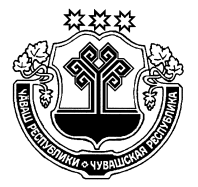 ПРИКАЗ30.11.2022  № 185Улат`р хули                                                                       г. АлатырьОб утверждении Положения о порядке разработки и утверждения уставовмуниципальных образовательных организаций Алатырского муниципального округаВ соответствии с  Гражданским кодексом РФ, Федеральными законами от 12.01.1996 №7-ФЗ «О некоммерческих организациях», от 29.12.2012 №273-ФЗ «Об образовании в Российской Федерации», в целях упорядочения процедуры разработки и утверждения уставов муниципальных образовательных организаций, п р и к а з ы в а ю:1.Утвердить Положение о порядке разработки и утверждения уставов муниципальных образовательных организаций Алатырского муниципального округа (прилагается).2.Назначить ответственным за проведение процедуры согласования и утверждения уставов и изменений в уставы  образовательных организаций  юриста Управления образования Егорова С.И.3.Направить приказ и положение для исполнения руководителям образовательных организаций, подведомственных Управлению образования.4.Настоящий приказ опубликовать на официальном сайте Управления образования. 5. Контроль за исполнением настоящего приказа оставляю за собой.Начальник Управления образования                                                          А.С. КатаевПриложение к приказу Управления образования от 30.11.2022 г. № 185Положениео порядке разработки и утверждения уставов муниципальныхобразовательных организаций Алатырского муниципального округаОбщие положения.Настоящее Положение разработано в соответствии с Гражданским кодексом Российской Федерации, Федеральными законами от 29.12.2012 г. №273-ФЗ «Об образовании в Российской Федерации», от 12.01.1996 года №7-ФЗ «О некоммерческих организациях».Основным учредительным документом образовательной организации является Устав, который определяет её правовой статус как юридического лица. Учредителем образовательной организации является администрации Алатырского муниципального округа Чувашской Республики.Устав образовательной организации должен соответствовать требованиям законодательства Российской Федерации.Положение определяет порядок разработки и утверждения уставов образовательных организаций.Положение применяется по отношению ко всем муниципальным образовательным организациям, созданным и создаваемым на территории Алатырского муниципального округа.Для проведения процедуры согласования уставов и изменений в уставы начальником Управления образования назначается ответственное лицо из числа сотрудников Управления.2.Порядок разработки и утверждения Уставовобразовательных организацийСодержание Устава должно соответствовать требованиям законодательства Российской Федерации (статья 52 Гражданского кодекса РФ, статья 14 ФЗ №7-ФЗ «О некоммерческих организациях», статья 25 ФЗ №273-ФЗ «Об образовании в Российской Федерации»).Устав образовательной организации является основой для формирования документов (локальных актов), регламентирующих деятельность данной организации.Для утверждения устава образовательной организации, изменений и дополнений в Устав Управлению  образования представляются:-копия действующего устава;копия документа (решение, предписание, представление и прочее), вынесенного органами государственного контроля (надзора) по результатам проведенной проверки, послужившего основанием для оформления новой редакции устава или внесения изменений в действующую редакцию устава (при наличии).Отсутствие указанных в настоящем пункте документов является основанием для возвращения устава учреждению или образовательной организации без согласования и утверждения.- проект Устава образовательной организации, проект изменений и дополнений в Устав в двух  экземплярах в пронумерованном, прошитом виде;протокол общего собрания образовательной организации  о принятии Устава образовательной организации, изменений и дополнений в Устав.Основаниями для изменения, разработки  Устава являются изменения в Федеральном законодательстве, в законодательстве Чувашской Республики, документ (решение, предписание, представление, протест и прочее), вынесенного органами государственного контроля (надзора), прокуратуры по результатам проведенной проверки. Основанием для разработки Устава вновь создаваемой организации является постановление администрации Алатырского муниципального округа о создании этой организации.Устав разрабатывается руководителем образовательной организации, утверждается на общем собрании образовательной организации и согласовывается начальником   Управлением образования.В срок 3 (трех) рабочих дней с момента  утверждения Устава общим собранием руководитель образовательной организации представляет Устав в Управление образования.2.4.Управление образования, после получения документов, указанных в пункте 2.3. настоящего Положения, осуществляет их регистрацию в качестве входящих документов. Лицо, ответственное за процесс согласования и утверждения уставов и изменений в уставы учреждений и образовательных организаций проводит экспертизу проекта устава или изменений в устав на соответствие правилам делопроизводства и на соответствие его содержания действующему законодательству Российской Федерации, законодательству Чувашской Республики,  муниципальным правовым актам Алатырского  муниципального округа в срок, не превышающий 5 (пять) рабочих дней.В срок до 3 (трех) рабочих дней с момента поступления документов, указанных в 2.3 настоящего Положения, учредитель принимает одно из следующих решений: об утверждение Устава образовательной организации, изменений и дополнений в Устав; об отказе в утверждении Устава образовательной организации, изменений и дополнений в Устав.Устав или изменения и дополнения к нему, или Устав в новой редакции утверждается постановлением главы администрации Алатырского муниципального округа.В постановлении  об утверждении Устава, изменений и дополнений в Устав должно быть указано, на кого возлагается обязанность по представлению документов на государственную регистрацию изменений, вносимых в учредительные документы юридического лица, и внесения изменений в сведения о юридическом лице, содержащиеся в едином государственном реестре юридических лиц. Типовая форма титульного листа Устава устанавливается образовательной организацией.На титульном листе Устава обязательно указывается: полное наименование образовательной организации; отметка о согласовании Устава с начальником Управления образования отметка об утверждении Устава главой администрации Алатырского муниципального округа;отметка о принятии Устав на общем собрании образовательной организации (реквизиты протокола- дата и номер);После прохождения процедуры согласования и утверждения Устава или изменений и дополнений к нему, или Устава в новой редакции, выше названные документы подлежат государственной регистрации в установленном порядке и вступают в силу со дня их государственной регистрации.Руководитель общеобразовательной организации несет ответственность за своевременное приведение Устава в соответствии с изменениями в действующем законодательстве Российской Федерации.Ответственность за соблюдение сроков государственной регистрации устава или изменений в Устав, за предоставление в  Управление образования Уставов или изменений в уставы после государственной регистрации возлагается на руководителей учреждений и образовательных организаций.3.Заключительные положения3.1.Требования Устава организации обязательны для исполнения самой организацией и ее учредителем.3.2. Изменения и дополнения в Устав организации вносятся в согласованном порядке по инициативе учредителя или организации в соответствии с настоящим положением.3.3. Листы Устава организации должны быть прошиты, пронумерованы, скреплены подписью руководителя и печатью организации.3.4. Устав прекращает свое действие в связи с реорганизацией или ликвидацией организации.3.5. Управление образования обеспечивает организации методическими рекомендациями, организует проведение консультаций по разработке содержания и процедуре утверждения Уставов в соответствии с действующим законодательством РФ в области образования.3.6. В соответствии с частью 3 статьи 25 Федерального закона от 29.12.2012 № 273-ФЗ «Об образовании в Российской Федерации» в образовательных организациях должны быть созданы условия для ознакомления всех работников и родителей (законных представителей) детей с уставом или изменениями в Устав.